練成会のお知らせ『わたしはあなたの名を呼ぶ(イザヤ40.1)』　小学5年生～中学3年生の皆様へ†主の平和暑さが日ごとに増してまいりましたが、いかがお過ごしですか。さて、今年も下記のように練成会を開催します。ご参加くださる皆さんは、必要事項を記入して、教会でまとめて神父様もしくは教会学校リーダーに申し込んでください。また、教会に集合し一緒に出発する場合もありますから、神父様や教会学校リーダーとも相談してみてください。楽しい練成会を企画しています。是非ご参加ください。テーマ　: 　『わたしはあなたの名を呼ぶ(イザヤ40.1)』日時　　:　　2017年8月９日(水) から1１日(金)まで(９日(水)14:00から受付15:30開会～１１日(金)昼食後13:00頃解散)場所    :　　カトリック倉敷教会〒710-0057  倉敷市昭和2-1-62	当日連絡先　：久保神学生（電話：090-5284-0027）費用    :     ４000円持ち物    :	   米2合、はしコップ･皿(割れにくい物)、保険証のコピー、水筒、洗面セット(歯ブラシ･タオル等。)、	             着替え、寝巻き、水着、帽子、歩きやすい服装と靴、普段使っている薬申込先  :	　　主任司祭・教会学校リーダー担当責任者：　トゥアン　神父問い合わせ： 	 久保神学生　090-5284-0027締　切     :	  2017年７月31日（月）お願い    :	  ゲームなど一人でしか遊べないものは持ってこないで下さい。　　　　　　　　　	            みんなで楽しく遊びましょう。練成会参加申込書住所: 〒　　　　　　　　　　　　　　　　　　　　緊急連絡先　: 　　　　　　　　　　上記名の練成会参加を希望し、承認します。保護者氏名：　　　　　　　　　　　　印カトリック倉敷教会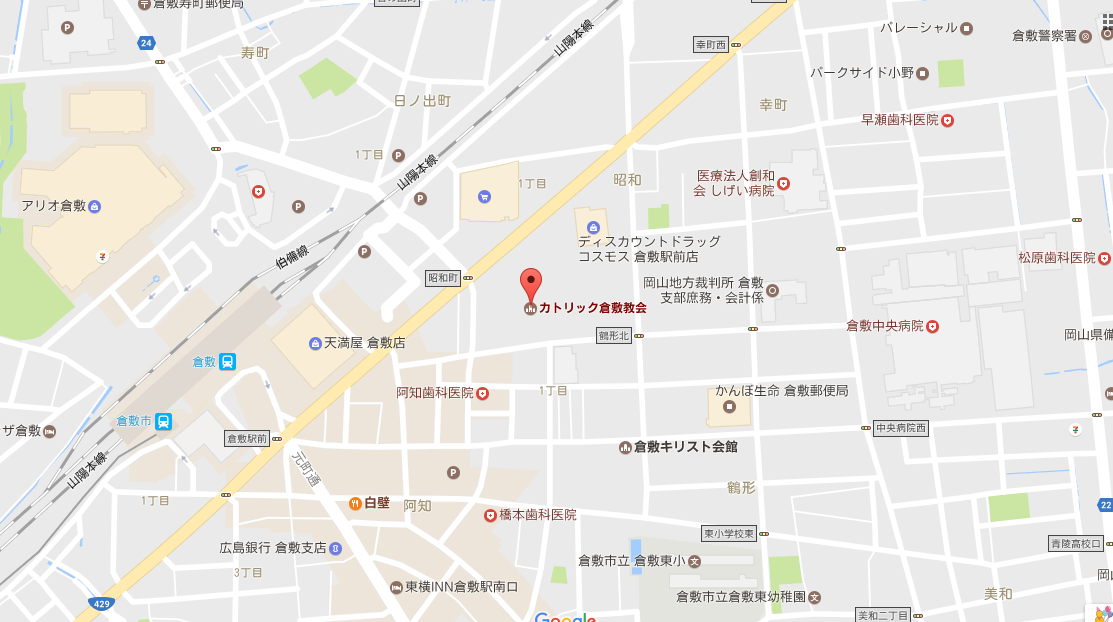 学年参加時の年齢性別所属教会備考(アレルギー等注意事項)